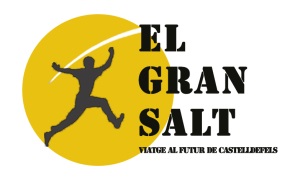 APP OFERTA DE SERVEISCONÈIXER EL CLIENT: EMOCIONS I GUSTOSLA PERSONA: CONSTANTS VITALS, ON ÉS,...CIUTAT – LABORATORI DE PROVESIncorporació de TIC a  SANITAT i altres sectorsESPORTSRUTESMOBILITAT TREBALL EN XARXAREALITAT VIRTUALDRONS i ROBOTSFORMACIÓMARCA CASTELLDEFELS + INTERNACIONALITZACIÓGESTIÓ DE L’ENERGIA I MEDI AMBIENTRepteVisibilitzar oferta comercial acompanyada d'oferta d'aparcaments, també per atraure turismeDescripcióHi ha una demanda generalitzada de poder conèixer l’oferta de serveis i productes a través d’algun tipus d’aplicació. En aquest apartat s’inclouen totes aquelles idees relacionades amb aplicacions que permetin conèixer els serveis que s’ofereixen i si estan disponibles, possibles ofertes, ...Idees exemple:Idees exemple:APP aparcament i zona blavaAPP aparcament i zona blavaApp per valorar el comerç localApp per valorar el comerç localCrear un llistat de tots els comerços de la ciutatCrear un llistat de tots els comerços de la ciutatwebs + XXSS per ventes + tenir contacte del possible clientwebs + XXSS per ventes + tenir contacte del possible clientAPP oferta sociosanitàriaAPP oferta sociosanitàriaUna aplicació per buscar clients nousUna aplicació per buscar clients nousUn programa informàtic que ens avisi de les webs que no funcionenUn programa informàtic que ens avisi de les webs que no funcionenApp serveis sobre Castelldefels completa + pàrquingApp serveis sobre Castelldefels completa + pàrquingPlaces confirmades en els hotels + esdevenimentsPlaces confirmades en els hotels + esdevenimentsQue una app permeti reservar restaurant i plaça de pàrquing al mateix tempsQue una app permeti reservar restaurant i plaça de pàrquing al mateix tempsApp de reserves de pistes lliures del pobleApp de reserves de pistes lliures del pobleRepteExplorar la possibilitat de la monitorització de les emocionsDescripcióLa idea que rau sota aquest repte és la possibilitat de poder conèixer el client, els seus gustos, les seves emocions, perquè decideix entrar o no en una botiga, utilitzar un determinat servei,... O sigui, conèixer quin és el meu potencial client per adaptar la meva oferta en funció de les seves característiques.Idees exemple:Idees exemple:App per conèixer els gustos dels clientsApp per conèixer els gustos dels clientsAssociar o recomanar vins en funció dels àpats o gustos del consumidorAssociar o recomanar vins en funció dels àpats o gustos del consumidorSaber qui entra al meu negoci i què necessita.Saber qui entra al meu negoci i què necessita.Oferta personalitzada pels clientsOferta personalitzada pels clientsPreparar menús o plats en funció de les preferències de la gentPreparar menús o plats en funció de les preferències de la gentRepteExplorar la possibilitat de la monitorització de les constants vitals, aplicades a la telemedecina + georeferenciació  + activitat física + qualitat de vidaDescripcióPoder saber en tot moment com es troba la persona (constants vitals,...) i on es troba Idees exemple:Idees exemple:Activitat física monitoritzadaActivitat física monitoritzadaMàquina de control de les vitals personals i altres malaltiesMàquina de control de les vitals personals i altres malaltiesTecnologia de control de l’estrès (treballadors i entorn)Tecnologia de control de l’estrès (treballadors i entorn)Localitzador visual de la gent granLocalitzador visual de la gent granAprendre patrons de comportament de les persones per detectar anomalies sense ser intrusiuAprendre patrons de comportament de les persones per detectar anomalies sense ser intrusiuIdentificador de pèrdua de memòria transitòriaIdentificador de pèrdua de memòria transitòriaAvisador de brot psicòtic d'algú que està malalt. Avisador de brot psicòtic d'algú que està malalt. Tenir una màquina que avisi del què passaràTenir una màquina que avisi del què passaràSistema d'alarma personal immediata de detecció de: hipo-hiper, ictus, caigudes…Sistema d'alarma personal immediata de detecció de: hipo-hiper, ictus, caigudes…Detector de baixada de pressió que avisi al centre de salutDetector de baixada de pressió que avisi al centre de salutXip M2M per a localitzar nens en el camí a l'escolaXip M2M per a localitzar nens en el camí a l'escolaXip a les sabates de les persones de la tercera edatXip a les sabates de les persones de la tercera edatRepteVoluntat d'esdevenir un laboratori de proves per part de les residències (TIC Salut)DescripcióSota aquesta idea volem englobar tots aquells reptes que plantegin Castelldefels i el seu teixit productiu com una oportunitat per tal de servir com a laboratori de proves per totes aquelles investigacions que es puguin portar a terme de dels centres de recerca.Idees exemple:Idees exemple:Centres sanitaris com a laboratorisCentres sanitaris com a laboratorisProvador de noves tecnologiesProvador de noves tecnologiesRepteIncorporació de les TIC als serveis sociosanitaris, com per exemple l’elaboració de documents amb vivències de les persones per tal d’ajudar-les en el treball de la memòria (Material audiovisual propi per treballar la memòria) o bé per a l’intercanvi de bensDescripcióEn aquest apartat s’han afegit tots aquells reptes que tinguin a veure amb la millora dels serveis sociosanitaris per la incorporació de les TIC Idees exemple:Idees exemple:Sistema de connectivitat agents (famílies, centres, farmàcies, doctors)Sistema de connectivitat agents (famílies, centres, farmàcies, doctors)Millorar la teleassistènciaMillorar la teleassistènciaMaterial audiovisual propi per treballar la memòria (amb les pròpies experiències)Material audiovisual propi per treballar la memòria (amb les pròpies experiències)App banc intercanvi o venta ortopèdicaApp banc intercanvi o venta ortopèdicaInforme multimèdia amb l'informe mèdicInforme multimèdia amb l'informe mèdicAugmentar l'autonomia de les persones grans amb control dels familiars a distànciaAugmentar l'autonomia de les persones grans amb control dels familiars a distànciaSistema de control per a persones que treballen en domicilisSistema de control per a persones que treballen en domicilisCrear un sistema de préstecs d'ajudes tècniquesCrear un sistema de préstecs d'ajudes tècniquesProgrames per millorar la qualitat de vida de les persones dependentsProgrames per millorar la qualitat de vida de les persones dependentsCadires elèctriques que augmentin la mobilitat del pacient (drets i assentats)Cadires elèctriques que augmentin la mobilitat del pacient (drets i assentats)Crear unitats de convivència robotitzades per a persones grans també amb el suport de professionals. Crear unitats de convivència robotitzades per a persones grans també amb el suport de professionals. ReptePossibilitat que les TIC poden oferir als esports outdoor, per col·lectius, per la tercera edat, per nens, especialització, tarifa plana, a la platja,…DescripcióTotes aquelles idees que tenen a veure amb l’esport i amb l’esport especialitzat, ja sigui per col·lectius a qui s’adreça, per tipus d’esport,...Idees exemple:Idees exemple:Activitats lúdiques a la platjaActivitats lúdiques a la platjaPromoure l'activitat física outdoorPromoure l'activitat física outdoorEsport per a la tercera edatEsport per a la tercera edatApp gestió escoles esportives d'aspectes tècnics App gestió escoles esportives d'aspectes tècnics Oferta infantil: espai, animacions, jocs, etc… tot això compartit en una appOferta infantil: espai, animacions, jocs, etc… tot això compartit en una appPotenciar el canal olímpicPotenciar el canal olímpicApp amb tarifa plana per practicar tots els esports de marApp amb tarifa plana per practicar tots els esports de marBase de dades d'activitats esportives puntuals per a col·lectius.Base de dades d'activitats esportives puntuals per a col·lectius.RepteIdentificar possibles rutes de turisme a la ciutat: ruta verda, cultural, gastronòmica, comercial,... incorporant les TICDescripcióCastelldefels ofereix la possibilitat de diferents itineraris per conèixer i promoure la ciutat. Així, es planteja la creació de diferents rutes, amb el suport de les TICIdees exemple:Idees exemple:Crear un recorregut comercialCrear un recorregut comercialOpció per poder conèixer tots els comercials del poble. Opció per poder conèixer tots els comercials del poble. Potenciar els valors naturals de la ciutatPotenciar els valors naturals de la ciutatRutes d'orientació a la ciutat donant a conèixer els comerçosRutes d'orientació a la ciutat donant a conèixer els comerçosRuta de xiringuitosRuta de xiringuitosRepteSeguretat vial i mobilitatDescripcióCom es pot millorar la mobilitat a la nostra ciutat?IdeesIdeesSensors per a la seguretat vial  (sensors que avisin dels punts crítics o que alertin de la proximitat d'un vianant o bicicleta i completar-ho amb una app interactiva que mostri els punts sensibles, per exemple de bicicletes.Sensors per a la seguretat vial  (sensors que avisin dels punts crítics o que alertin de la proximitat d'un vianant o bicicleta i completar-ho amb una app interactiva que mostri els punts sensibles, per exemple de bicicletes.Repensar el servei de taxi  / ÜberRepensar el servei de taxi  / ÜberDistribució comuna entre BCN i CSTF (que en un viatge es poguessin portar més coses)Distribució comuna entre BCN i CSTF (que en un viatge es poguessin portar més coses)Millorar el servei de bus amb BCNMillorar el servei de bus amb BCNPenjadors/pàrquings de bicis als comerços que premiïn el seu ús. Penjadors/pàrquings de bicis als comerços que premiïn el seu ús. Fomentar serveis de ventes i entregues en comerços locals.Fomentar serveis de ventes i entregues en comerços locals.Crear la teletransportació a l'hospitalCrear la teletransportació a l'hospitalShuttle aeri BCN - CSTFShuttle aeri BCN - CSTFPort comercial a CSTFPort comercial a CSTFComunicació i accés entre CSTF, Centre Comercial, UPC, PlayComunicació i accés entre CSTF, Centre Comercial, UPC, PlayBicicletes lliures a cada bar o un estil bicing. Bicicletes lliures a cada bar o un estil bicing. Millorar la comunicació amb BCN, optimitzant els recursos i informacions. Millorar la comunicació amb BCN, optimitzant els recursos i informacions. Vaixell taxi des de BarcelonaVaixell taxi des de BarcelonaRepteMillorar les possibilitats d'intercanvi de serveis i bens entre empreses locals. Treball en xarxa de les empreses de CastelldefelsDescripcióCom, a través de la col·laboració entre totes les empreses i comerços de la ciutat, es pot aconseguir millorar els serveis, fent-los més propers, accessibles, sostenibles i econòmics als ciutadans i a la resta d’empreses.Idees exemples:Idees exemples:Networking comerços-empresaNetworking comerços-empresaSistema online de preus variablesSistema online de preus variablesTrobar xarxa de contactes de disseny filtratsTrobar xarxa de contactes de disseny filtratsQue les empreses municipals treballin realment en xarxa. Que les empreses municipals treballin realment en xarxa. App creativitat i relacionsApp creativitat i relacionsApp de recerca de proveïdors i clients localsApp de recerca de proveïdors i clients localsComunicació de l'oferta comercial quan s'entri al centre comercialComunicació de l'oferta comercial quan s'entri al centre comercialConnectar empreses amb una plataforma de traducció i lingüistes.Connectar empreses amb una plataforma de traducció i lingüistes.Central de compresCentral de compresRepteRealitat virtual adaptada als diferents sectorsDescripcióCom podem millorar els nostres serveis i el coneixement del nostre negoci incorporant la realitat virtual Idees exemple:Idees exemple:app de realitat augmentadaapp de realitat augmentadaReplicar el centre tal i com és a internet, que es pogués passejar, comprar, fer activitats…Replicar el centre tal i com és a internet, que es pogués passejar, comprar, fer activitats…Realitat virtual per provar els productes o visualització dels nous locals comercialsRealitat virtual per provar els productes o visualització dels nous locals comercialsAprofitar la realitat virtual per personalitzar el meu negociAprofitar la realitat virtual per personalitzar el meu negociRepteExplorar les possibilitats que ofereixen els drons i robots als sectors empresarials de  en generalDescripcióCom podem millorar els nostres serveis i el coneixement del nostre negoci incorporant la tecnologia de drons o robots Idees exemple:Idees exemple:Seguiment amb drons de persones malaltes o amb atenció especialitzada.Seguiment amb drons de persones malaltes o amb atenció especialitzada.Portar menjar amb drons a qualsevol lloc de la platja o als vaixells propers. Portar menjar amb drons a qualsevol lloc de la platja o als vaixells propers. Creació de drons antidrons per a la seguretat aèria. Creació de drons antidrons per a la seguretat aèria. RepteFormacióDescripcióCom podem millorar els nostres serveis i el coneixement del nostre negoci a través d’accions de formació, bé sigui adreçades als propis treballadors com a la població en general Idees exemple:Idees exemple:Estètica comercial (millorar aparadors, etc.)Estètica comercial (millorar aparadors, etc.)Centre de formació d'oficis perduts amb intercanvi de coneixementsCentre de formació d'oficis perduts amb intercanvi de coneixementsCrear el centre de les arts on es potenciï el disseny i la creativitatCrear el centre de les arts on es potenciï el disseny i la creativitatPotenciar la cultura col·laborativa intergeneracionalPotenciar la cultura col·laborativa intergeneracionalOferir cursos per diferents permisos tècnics en diferents horaris adaptats a les necessitatsOferir cursos per diferents permisos tècnics en diferents horaris adaptats a les necessitatsUtilitzar les tablets com a centre de formacióUtilitzar les tablets com a centre de formacióEnfortir relacions amb els treballadorsEnfortir relacions amb els treballadorsGestió del coneixement simpleGestió del coneixement simpleValors que es poden aportar a l'empresaValors que es poden aportar a l'empresaRepteMillorar el posicionament de CastelldefelsDescripcióCom a través de fires, activitats de difusió, amb promocions, ... podem aconseguir que la nostra ciutat sigui més coneguda i atraient per als ciutadans de fora del municipi.Idees exemple: Idees exemple: Llibreta d'ofertes estudiantils per tal que els estudiants es quedin a CSTFLlibreta d'ofertes estudiantils per tal que els estudiants es quedin a CSTFPromocionar fires a CSTF i que empreses d'aquí vagin a fires de foraPromocionar fires a CSTF i que empreses d'aquí vagin a fires de foraFires virtualsFires virtualsSer un focus de fires tecnològiques Ser un focus de fires tecnològiques Marca CSTF amb serveis de proximitatMarca CSTF amb serveis de proximitatActe o festival que impacti a nivell internacional. Acte o festival que impacti a nivell internacional. Portar el turisme de sol i platja al centrePortar el turisme de sol i platja al centreEsdeveniments per a un turisme de qualitatEsdeveniments per a un turisme de qualitatRepteGestió de l’energia i eliminació de residusDescripcióCom podem aconseguir fer una ciutat millor incorporant el concepte de ciutat sostenibleIdees exemple: Idees exemple: Medidor de CO2Medidor de CO2Neteja dels carrers de restes d'animals domèsticsNeteja dels carrers de restes d'animals domèsticsBuscar usos possibles de productes alimentaris elaboratsBuscar usos possibles de productes alimentaris elaboratsPotenciar la il·luminació fotovoltaica públicaPotenciar la il·luminació fotovoltaica públicaEstalvi energètic de la il·luminació però amb calidesaEstalvi energètic de la il·luminació però amb calidesaBuscar models comunitaris de gestió d'energiaBuscar models comunitaris de gestió d'energiaCombinar tecnologies energètiquesCombinar tecnologies energètiquesMàquina que millori la qualitat de l'aire i recicliMàquina que millori la qualitat de l'aire i recicliEliminar residusEliminar residus